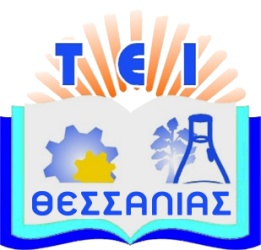                          ΕΛΛΗΝΙΚΗ ΔΗΜΟΚΡΑΤΙΑΤεχνολογικό Εκπαιδευτικό Ίδρυμα (Τ.Ε.Ι.)                        Θ Ε Σ Σ Α Λ Ι Α Σ 	ΣΧΟΛΗ  ΤΕΧΝΟΛΟΓΙΚΩΝ ΕΦΑΡΜΟΓΩΝ             ΤΜΗΜΑ ΜΗΧΑΝΟΛΟΓΩΝ  ΜΗΧΑΝΙΚΩΝ                                                                                              Λάρισα  01 - 02 -2016Τ.Κ 41110                                                                         Αριθμ. Πρωτ.45Πληροφορίες : κ. Μπουλαμάτση                        Προς                                                                                   Tα   μέλη ΕΠ του Τμήματος                                                                    Μηχανολόγων Μηχανικών ΤΕ                          Προκήρυξη θέσεων Διευθυντών Ερευνητικών Εργαστηρίων                                                              της   ΣΤΕΦ Ο Πρόεδρος του Τμήματος αφού έλαβε υπόψη:1. Τις διατάξεις του Ν. 4009/11 (ΦΕΚ 195/Α΄/11) «Δομή, λειτουργία, διασφάλιση της ποιότητας των σπουδών και διεθνοποίηση των Ανώτατων Εκπαιδευτικών Ιδρυμάτων», όπως τροποποιήθηκε και ισχύει2. Τις διατάξεις του Π.Δ. 46/89 «Κριτήρια και διαδικασία για την εκλογή διευθυντή εργαστηρίου ή κλινικής Ανωτάτου Εκπαιδευτικού Ιδρύματος» (ΦΕΚ 21/τ. Α΄/89)3. Τις διατάξεις του άρθρου 3 του Ν. 3794/09 (ΦΕΚ 156/Α΄/09)4. Το Π.Δ. αρ. 83/2013 (ΦΕΚ 123/Α΄/3-6-2013) «Μετονομασία του Τ.Ε.Ι. Λάρισας σε Τ.Ε.Ι. Θεσσαλίας-Μετονομασία Σχολής και Τμημάτων-Συγχώνευση Τμημάτων-Κατάργηση Παραρτημάτων και Τμημάτων-Συγκρότηση Σχολών του ΤΕΙ Θεσσαλίας»5. Την αριθμ. 5133/31-7-2013 απόφαση του Τ.Ε.Ι. Θεσσαλίας (ΦΕΚ 1959/Β΄/12-8-2013) «Ένταξη ΕΠ, ΕΤΠ και ΠΚΤΕ των καταργουμένων Τμημάτων του Τ.Ε.Ι. Θεσσαλίας»6. Το υπ’ αριθμ. 50/23-4-15 Πρακτικό Συνέλευσης ΤΕΙ/Θ (θέμα 1ο «Εσωτερικός Κανονισμός Λειτουργίας Ερευνητικών Εργαστηρίων»)7. Τις υπ. αριθμ. 2552/4-5-15 ΤΕΙ/Θ (ΦΕΚ 873/τ. Β΄/15) και 3128/22-5-2015 (ΦΕΚ 1046/τ.Β΄/2015 αποφάσεις του Προέδρου  «Ίδρυση Ερευνητικών Εργαστηρίων στο ΤΕΙ/Θ και καθορισμός του εσωτερικού τους κανονισμού» 8. Τα υπ’ αριθμ. 7054/8-12-2015 και 7344/17-12-15 έγγραφα του ΤΕΙ/Θ «Ορισμός Διευθυντών Ερευνητικών Εργαστηρίων»9.Το υπ αριθμ  54/29-01-2016  πρακτικό Συνέλευσης  του Τμήματος  Ακολουθεί διαλογική συζήτηση                                         Α π ο φ α σ ί ζ ε ι    1. Προκηρύσσει  θέση Διευθυντού,  με τριετή θητεία, στο Ερευνητικό Εργαστήριο του Τμήματος  Μηχανολόγων  Μηχανικών ΤΕ της ΣΤΕΦ  με τίτλο  «Εργαστήριο Ενεργειακών Συστημάτων»2. Δικαίωμα υποβολής  υποψηφιότητας έχουν τα μέλη ΕΠ που απασχολούνται στο Ερευνητικό Εργαστήριο και ανήκουν στις βαθμίδες του Καθηγητή ή  του  Αναπληρωτή  Καθηγητή3. Οι ενδιαφερόμενοι καλούνται να υποβάλουν στη Γραμματεία του Τμήματος αίτηση εκδήλωσης ενδιαφέροντος, με όλα τα αναγκαία για την κρίση δικαιολογητικά,  εντός αποκλειστικής προθεσμίας δέκα (10) ημερών, αρχομένης από την επομένη της κοινοποίησης της πρόσκλησης και συγκεκριμένα από  03-02-2016 έως 12-02-2016 ΑΙΤΗΣΗΥΠΟΒΟΛΗΣ ΥΠΟΨΗΦΙΟΤΗΤΑΣΓΙΑ  ΘΕΣΗ Δ/ΝΤΗ ΕΡΕΥΝΗΤΙΚΟΥ ΕΡΓΑΣΤΗΡΙΟΥ ΤΟΥ ΤΜΗΜΑΤΟΣ         Μηχανολόγων  Μηχανικών ΤΕ                  ΟΠρόεδρος του  Τμήματος                                                                     Δρ. Ιωάννης  Κεχαγιάς                                                    Αναπληρωτής  Καθηγητής ΠΡΟΣΤΗ ΓΡΑΜΜΑΤΕΙΑ Του Τμήματος ΜηχανολόγωνΜηχανικών  ΤΕΕΠΩΝΥΜΟ: ………………………………….ΟΝΟΜΑ: ……………………………………..ΒΑΘΜΙΔΑ: …………………………………..ΤΜΗΜΑ……………………………………….   Υποβάλλω την υποψηφιότητα μου για τη θέση του Διευθυντή του Ερευνητικού Εργαστηρίου με τίτλο«……………….………………………………………….…..…………………………………………………………………………………………………………………………………………………………………………………………………»του Τμήματος  ………………………………………..,                σύμφωνα με την υπ’ αριθμ. πρωτ.                    /  -02-2016 πρόσκληση του  Προέδρου του Τμήματος.     Λάρισα …………………………….                        Ο/Η Αιτ….